АЛҒЫС АЙТУ – ПАРЫЗЫМ2023 – 2024 оқу жылының 01 – наурыз «Алғыс айту»  күніне орай «Алғыс айту – парызым» тақырыбында «Еңбегі адал жас өрен» жобасы аясында мектебіміздің «Адал ұрпақ» еріктілер клубы мүшелері «Қарттар үйіне»  барып мерекелік кеш ұйымдастырды. Бұндай игі істер алдағы уақытта да жалғасын табатынына сеніміміз мол.МАҚСАТЫ:   «Жас ұрпақты үлкенді құрметтеуге, асыл қазынамыз ата – әжеге деген                             сүйіспеншілікке тәрбиелеу»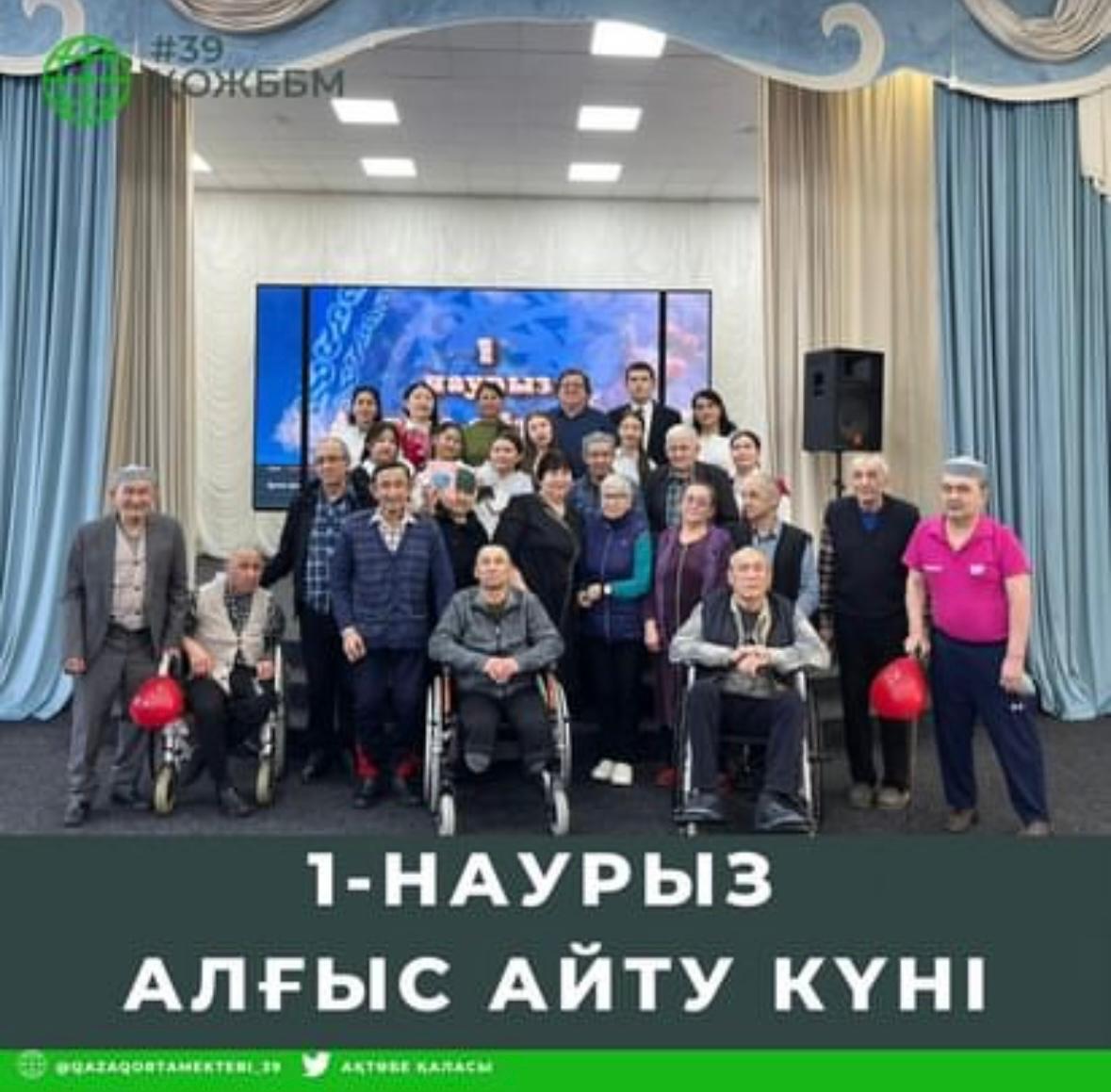 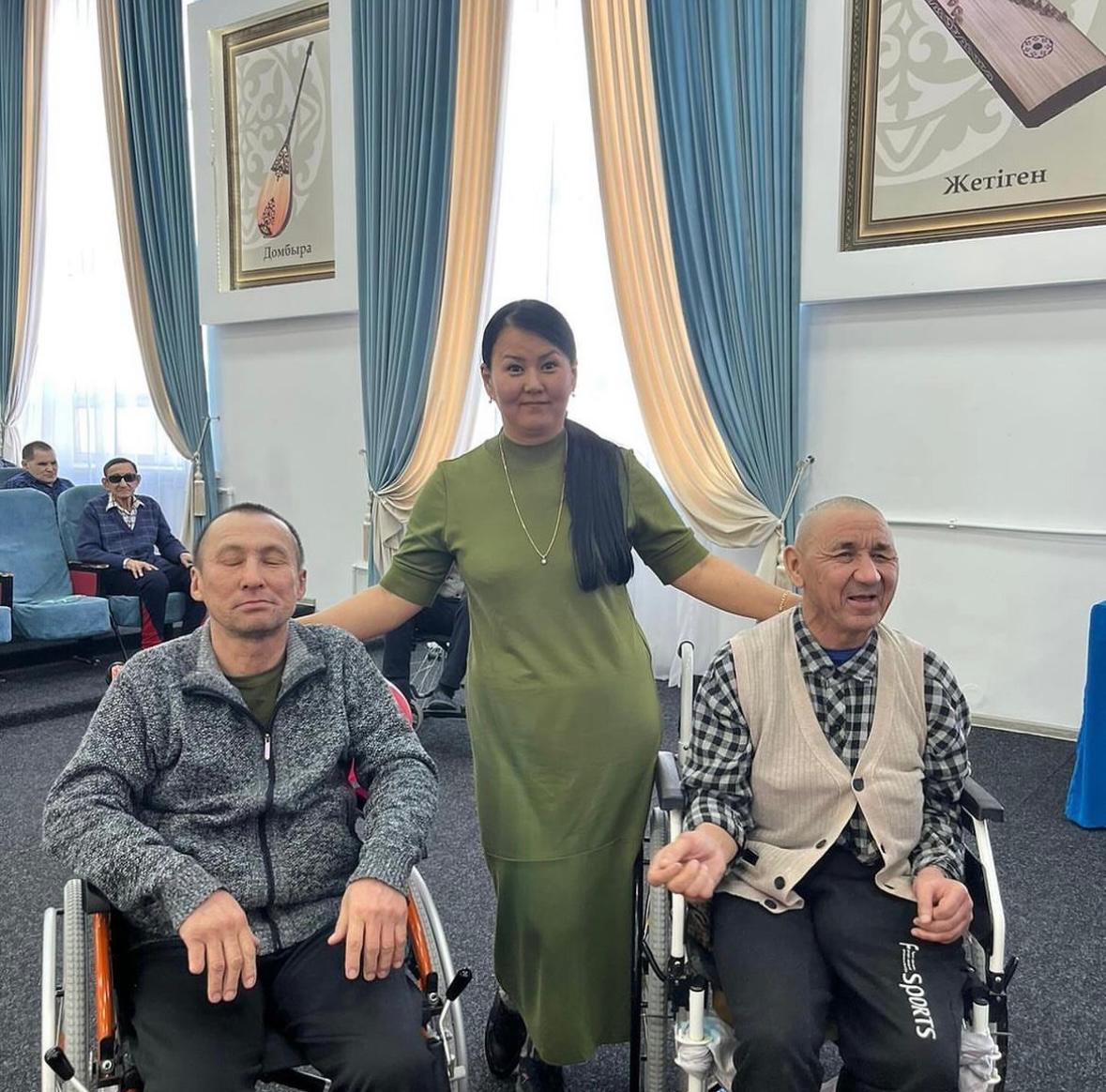 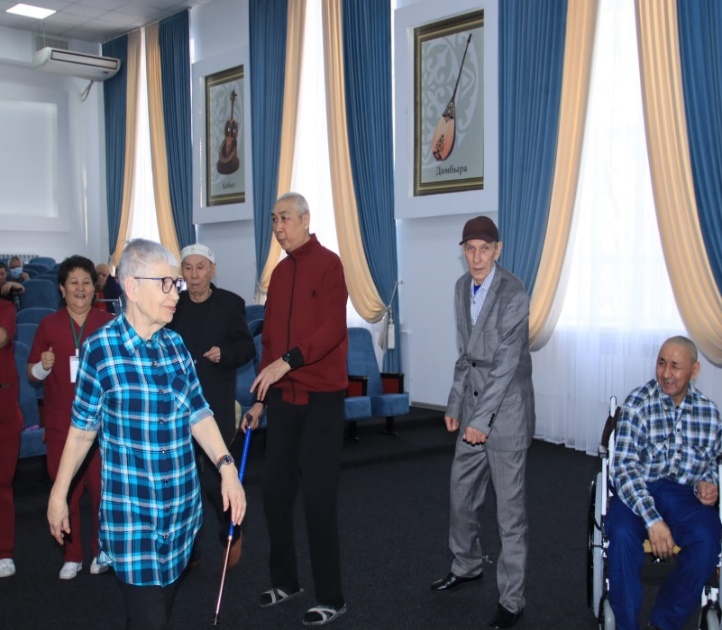 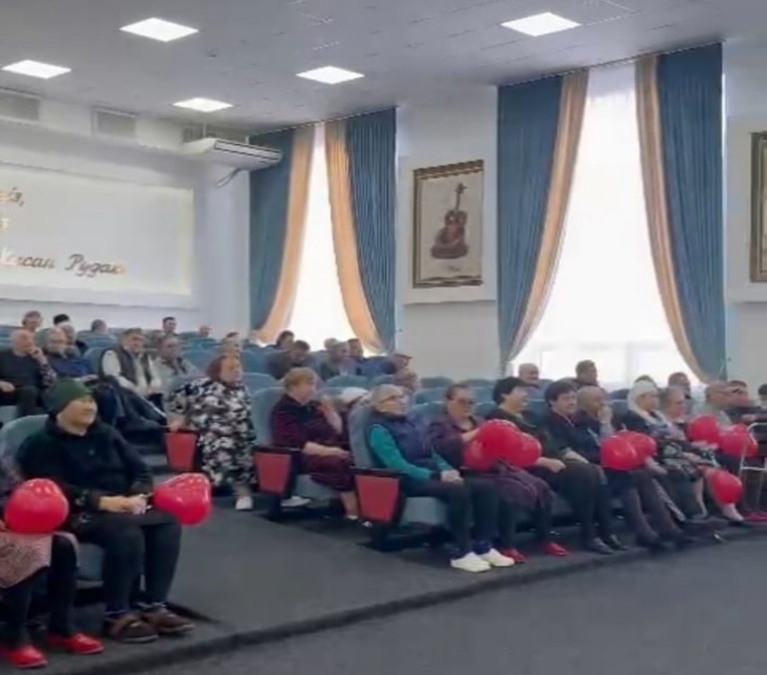 